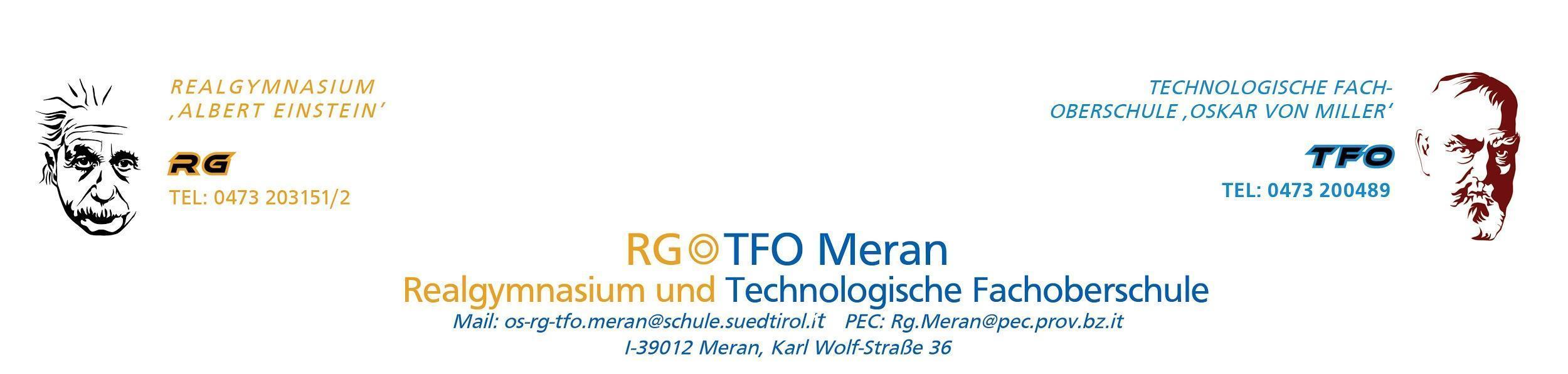  RG/TFO-TÄTIGKEITSKALENDER  Klassenübergreifende und unterrichtsbegleitende AngeboteSchuljahr 2022-2023 Vermerk: Im gesamtschulischen Tätigkeitskalender sind unterrichtsbegleitende Veranstaltungen und Angebote (Lehrausgänge und Lehrausflüge, Projekte, Expertenvorträge…), welche die einzelnen Klassen planen, nicht angeführt. Die hier angeführten Tätigkeiten werden zu Beginn des Schuljahres vom Kollegium beschlossen und sind dann in die Beschlüsse der Klassenräte einzubauen.Sich kennen lernen: Orientierungstage für die 1. Klassen - Einführung in das Lernen, Kennenlernen, gemeinsamer AusflugKlassen TFOMi, 14. September 2022Do, 15. September 2022Herbstwandertag 1. Biennium RG 1Do, 22. September 2022Herbstwandertag 2. Klassen TFODo, 22. September 2022Festfeier: 50 Jahre Realgymnasium, 30 Jahre TFO MeranDo, 6. Oktober 2022Angebote der BibliothekAlle KlassenTermine werden rechtzeitig mitgeteiltTFO Theatertag 1. bis 5. Klassen 1.-5. KlassenTermine werden rechtzeitig mitgeteiltRG Rendezvous mit dem Traumberuf 5. Klassen 24. - 28.10.2022Elternfortbildung Interessierte ElternFrühjahr 2023Pädagogische Tagung LehrpersonenMo, 24. April 2023 Weihnachtskonzert der SchulbandAlle KlassenIn Präsenz und virtuellFr, 23. Dezember 2022 Memorial Day zu einem aktuellen ThemaSchüler/-innen des Trienniums RGTFOFr, 27. Jänner 2023Projekt Finanzielle Bildung der Pensplan Centrum AG5. Klassen RGOktober 2022 - Mai 2023Schulenübergreifendes Turnier des SchulzentrumsRGTFOzu bestimmenBegegnung mit Zeitzeugen: „Malgrado le bombe“ (Ges. Bildung)5. Klassen Mi, 08. Februar 2023 (nach der Pause)RG/TFO Winterausflug 1. und 2. KlassenGemeldete KlassenDi, 17. Jänner 2023RG/TFO Winterausflug 3. bis 5. KlassenGemeldete KlassenDo, 19. Jänner 2023Begegnung mit Experten, Finanzwache, Carabinieri und PostpolizeiTermine werden rechtzeitig mitgeteiltBegegnung mit ADMO - Vereinigung der Knochenmarkspender Alto Adige Südtirol4. und 5. KlassenTermin wird rechtzeitig mitgeteiltOrientierung „Studium – Beruf“ für die 5. Klassen 5. KlassenBesuch einer Universität, INFO-Veranstaltung mit SH TFO „Mädchen und Technik“Di, 24. Jänner 2023Gesellschaftliche Bildung - Wirtschaft und Finanzen4. Klassen RGTFOJanuar 2023RG Science NightGemeldete Klassen   Termin wird rechtzeitig mitgeteilt RG/TFO Tagung mit Unternehmerverband 5. KlassenTermin wird rechtzeitig mitgeteiltAktionstag und Gästebesuch: Operation DayworkInteressierte Schüler/-innen und SchülerratApril 2023Europatag der Schulen im SchulzentrumSchülervertreter-/ innen aller KlassenDi, 09. Mai 2023TFO Leistungsschau der Abschlussklassen mit Betriebsmesse (gem. mit Unternehmerverband)Mittwoch, 14. Juni 2023Sponsorenlauf RG & TFOFreitag, 09. Juni 2023 RG/TFO Tage der Klassen zu Schulende: Konzert, Bewerbungstraining, TFO-Sporttag, Spiele und Turniere, Vorbereitungen auf die AbschlussprüfungAlle KlassenMontag, 12. Juni (Schulband)Dienstag, 13. Juni (Spiele in der Bibliothek für das 1.    Biennium, Bewerbungstraining für die 5. Klassen)Mittwoch, 14. Juni (Leistungsschau)   Donnerstag, 15. Juni (TFO Sporttag/Lido, RG “Tag der Klassen”)RG/TFO Aufholkurse SommerBeginn: Montag, 19.06.2023RG/TFO Beginn der AbschlussprüfungMi, 21. Juni 2023RG/TFO DiplomverleihungsfeierSa, 08. Juli 2023RG/TFO Aufholprüfungen  Schüler/-innen mit Lernrückständenab Mo, 28. August 2023TFOTFORGRGTFO Vermessungspraktikum5. Klasse BWOktober 2022----TFO/RG 2tägige Lehrfahrt Technik/Naturwissenschaft1.KlassenMai 2023  2. KlassenMai 2023TFO Architektur-Lehrfahrt 4. Klassen, zweitägig, Inland4A BW, 4B BWOktober/November 2022----TFO ELE-Lehrfahrt 4. Klassen, eintägig, München4A EL, 4B EL14. + 15.11.2022_--RG/TFO Tag der offenen Tür27. + 28.01.202320.01.2023TFO Tag der Technik: Begegnung mit ehemaligen SchülernFr, 27.01.2023TFO Rhetorik-Projekt 3. Klassen3. KlassenDi., 31. Jänner 2023RG Betriebspraktikum 4. Klassen  4. KlassenMontag, 06.02.2023 bis Freitag, 17.02.2023Tagung Nachhaltige SchuleInteressierte SchülerFebruar 2023Interessierte SchülerFebruar 2023RG/TFO Lehrfahrt der Abschlussklassen 5. KlassenDi, 23. bis Fr, 26. Mai 20235. KlassenDienstag, 16. bis Freitag, 19. Mai 2023RG „Frühlingsausflug“ 1. BienniumDo, 04. Mai 2023RG Lehrfahrt: Naturkundliche Projektwoche3. Klassen Sonntag,14. bis Freitag, 19. Mai 2023TFO Lehrfahrt „Piazze Italiane“ 3. Klassen   Oktober/november 2022 oder Mai 2023--TFO Lehrfahrt Technik: „Deutsches Museum“2. Klassen (A,B,C,D)Do, 25. bis Fr, 26. Mai 2023--RG/TFO Simulation der Abschlussprüfung: schriftliche Arbeiten5. KlassenDi, 02. bis Do, 04. Mai 20235. KlassenDi, 02. bis Do, 04. Mai 2023TFO Betriebspraktikum 3. Klassen  3A BW, 3B BWDi, 30. Mai bis Di, 13. Juni 2023; Feedback: Mi, 14. Juni 2023TFO Betriebspraktikum 4. Klassen 4A BW, 4A EL, 4B EL Di, 30. Mai bis Di, 13. Juni 2023; Feedback: Mi, 14. Juni 2023